UPTON BY CHESTER AND DISTRICT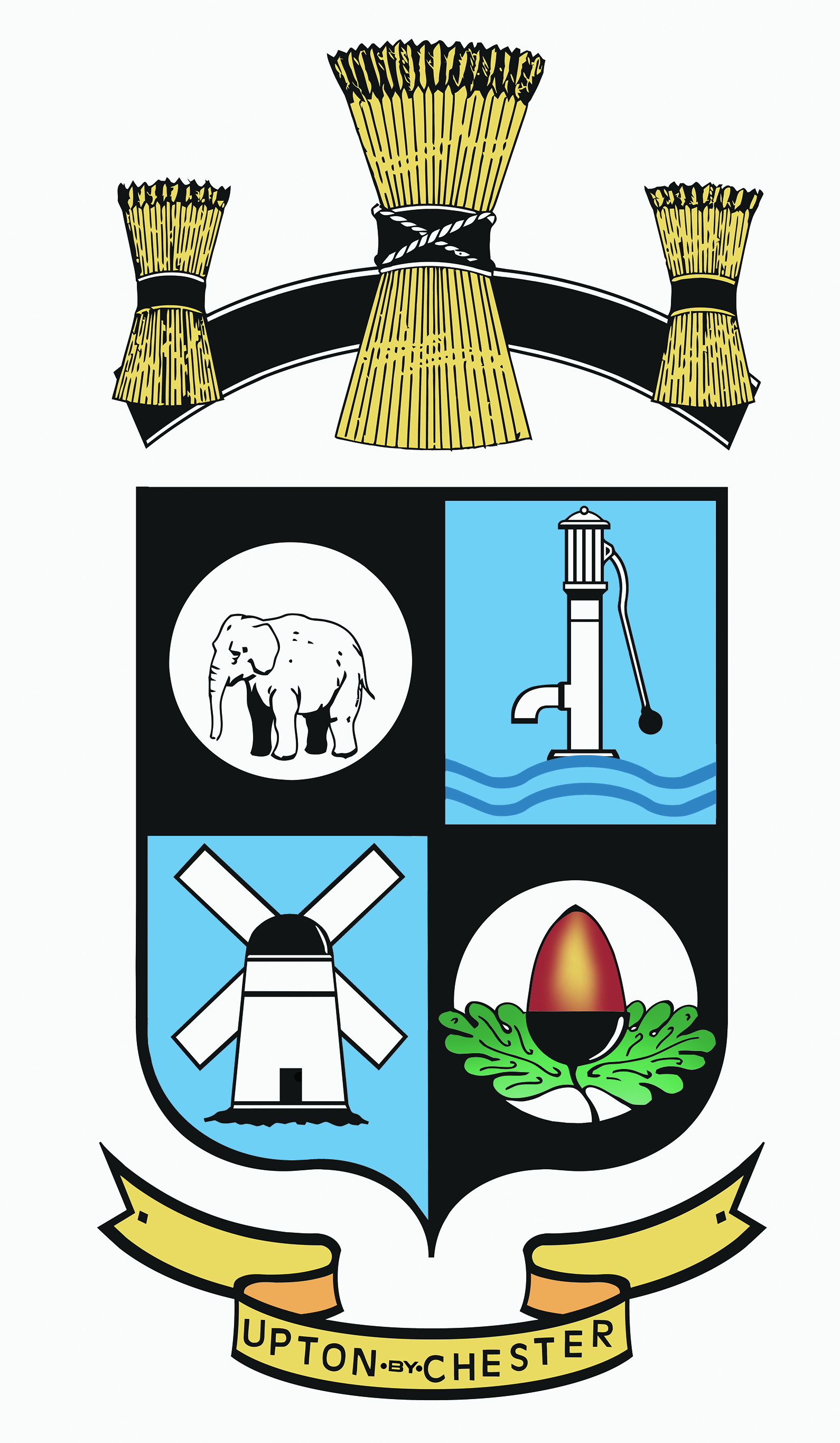 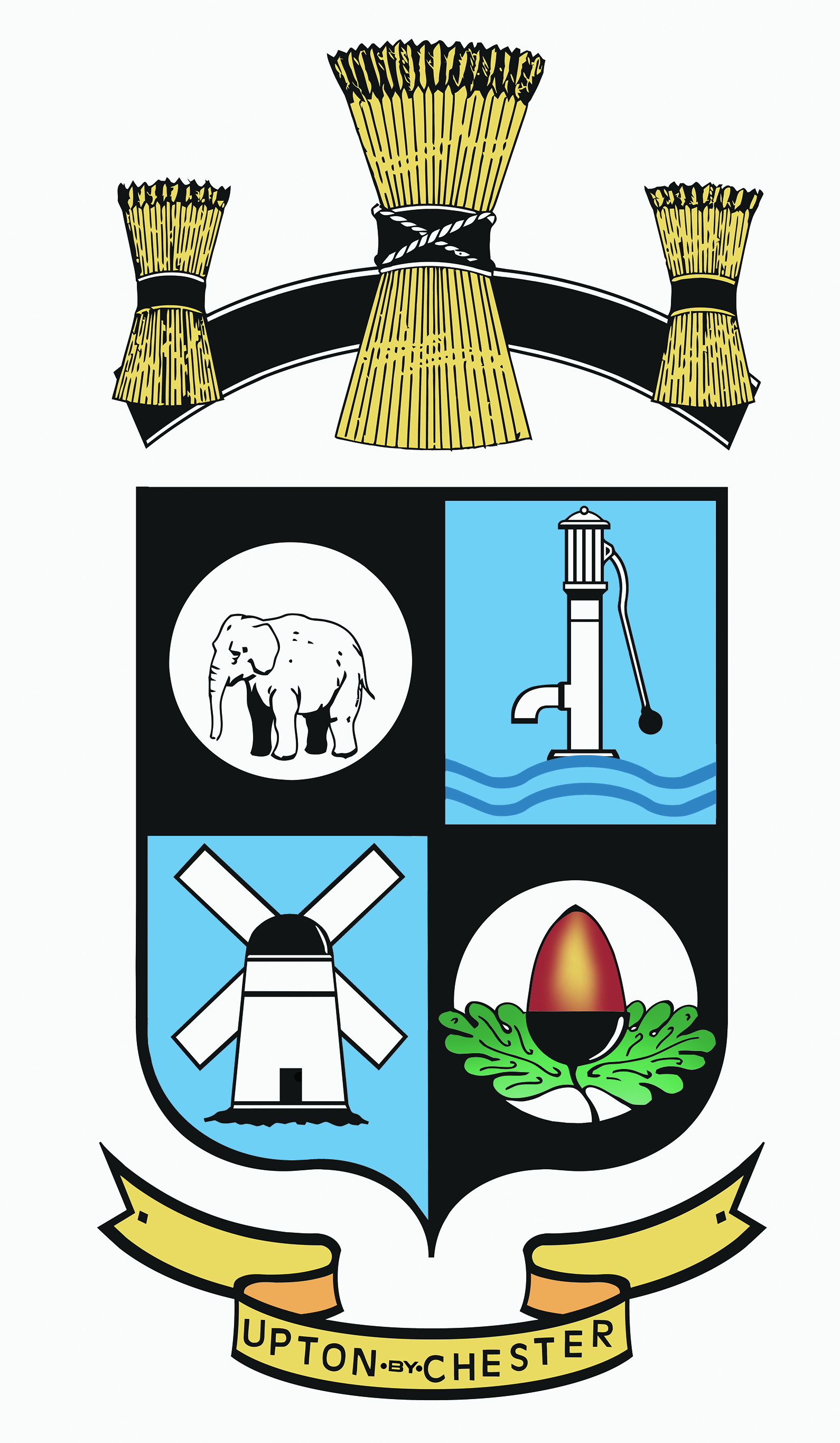  PARISH COUNCIL18 Gladstone RoadChesterCH1 4BY07584415343Email  clerk@uptonbychester.org.ukMinutes of the meeting of Upton by Chester and District Parish Council’s Planning Committee, held on Monday 5th March 2018, 8.30pm, at Upton Pavilion, Upton, Chester.Present: Cllr Eardley, Cllr M Lloyd, Cllr S Lloyd, Cllr McNae, Cllr Paddock, Cllr Vaughan and Cllr Walmsley (Chairman).In attendance: Mrs S Pollard (Clerk).1.   APOLOGIES FOR ABSENCE.Apologies for absence were received from Cllr Southward2.  DECLARATIONS OF INTEREST.Members are invited to declare any interests they may have in any items on this agenda as per the Code of Conduct.3.   MINUTES.Resolved:  the Minutes of the Planning Meeting held on 9th September 2018 were confirmed as a correct record and signed by the chairman.4.  TO CONSIDER THE FOLLOWING PLANNING APPLICATION.Resolved: no objections to planning application 18/00643/FUL, improvements to access road from Morrisons store car park to the Liverpool Road roundabout.Morrisons, Mill Lane, Upton. However, the committee is not convinced the alterations will alleviate existing issues with egress from the roundabout and feels that a hatched, “no waiting” area may be required.